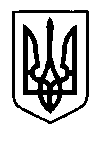 УКРАЇНАПрилуцька міська радаЧернігівська областьУправління освіти Про внесення змін до посадових інструкцій  завідувачів дошкільних навчальних закладів            Відповідно до  Закону України «Про освіту» у тексті  Закону України «Про дошкільну освіту» відбулись наступні термінологічні зміни: «завідувач» змінено на «директор», «дошкільний навчальний заклад» - на «заклад дошкільної освіти».                   Виходячи з вищевикладеного  Н  А  К  А  З  У  Ю:У тексті посадових інструкцій завідувачів дошкільних навчальних закладів слова «завідувач» і «дошкільний навчальний заклад» в усіх відмінках замінити відповідно словами «директор» і «заклад  дошкільної освіти» у відповідному відмінку.Контроль за виконанням даного наказу залишаю за собою.   Начальник управління освіти                                                        С.М.ВОВК07 листопада 2017р.НАКАЗм. Прилуки№ 365 